Anne M. Beninghof, www.ideasforeducators.comCopyright free icons from www.thenounproject.com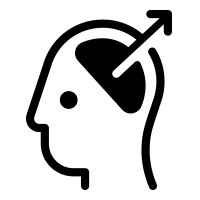 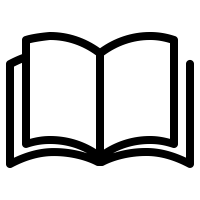 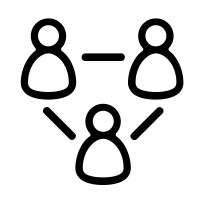 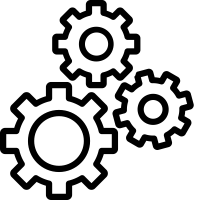 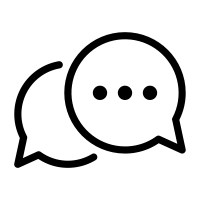 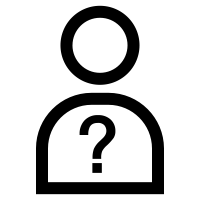 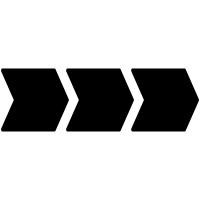 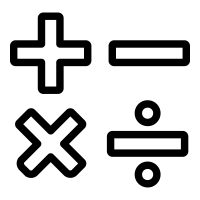 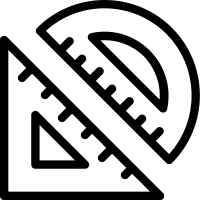 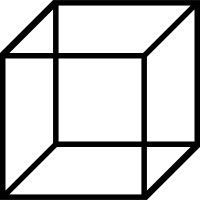 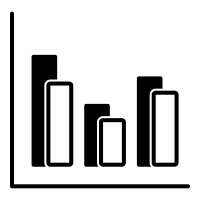 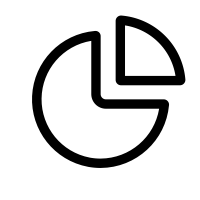 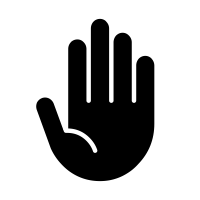 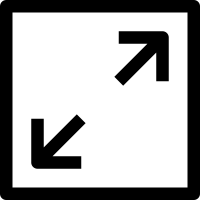 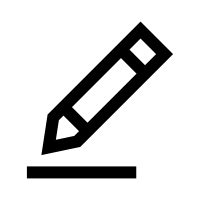 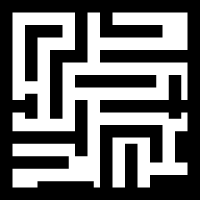 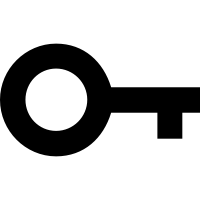 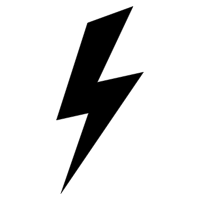 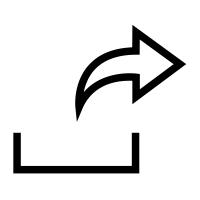 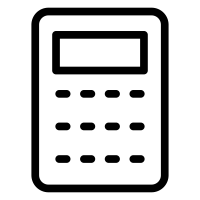 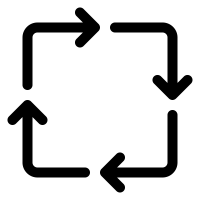 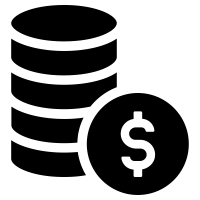 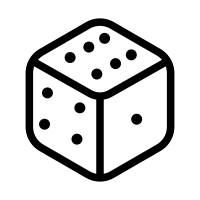 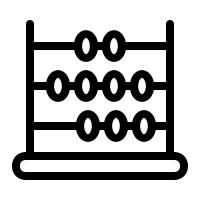 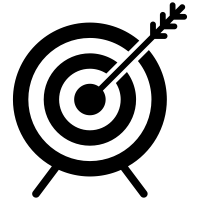 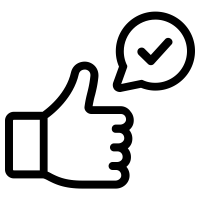 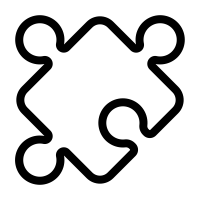 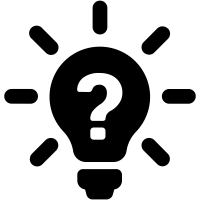 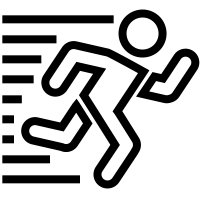 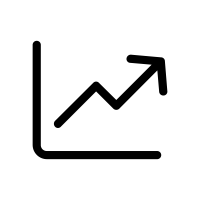 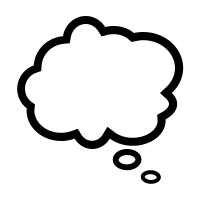 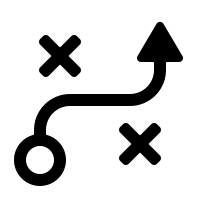 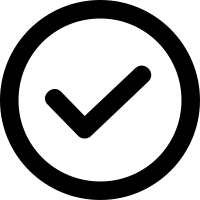 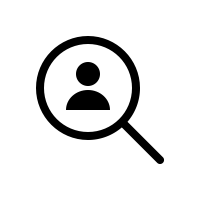 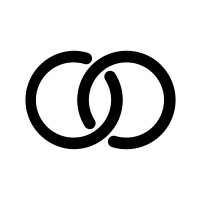 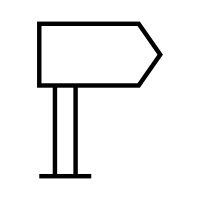 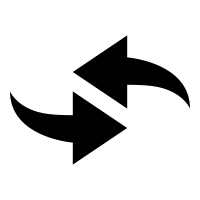 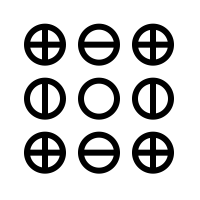 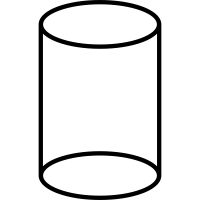 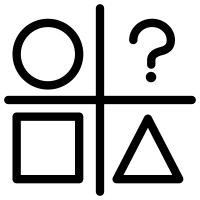 